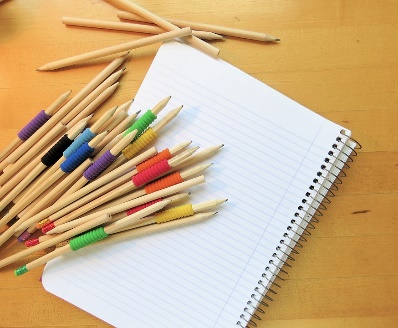 8. RAZREDDOPOLNILNI POUKUčenci v zvezek narišejo miselni vzorec na temo okolja po zgledu spodaj in ga dopolnijo (vsaj 10 besed) s pomočjo učbenika, delovnega zvezka in slovarja (PONS). Lahko ga tudi sami dopolnijo/spremenijo obliko…WEATHER								                 GEOGRAPHY - vreme										    - geografija						 sunny …									     mountains…THE ENVIRONMENT         - okoljePEOPLE									        ANIMALS AND PLANTS- ljudje									             - živali in rastlinefactories…									     endangered…NATURAL DISASTERS                               - naravne nesreče                                                                               earthquake ….